                                AMI Transition Ecologique et Valorisation Economique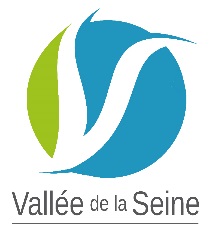                                                                                         CPIER Vallée de la Seine Modèle de courrier d’attestation de partenariat  A reprendre et transmettre par chacun des partenaires du projetJe soussigné(e) [Nom-Prénom-Qualité], 	Agissant en qualité de [représentant légal] ou [représentant dûment mandaté] De [nom de la structure et raison sociale] : 	Atteste mon engagement partenarial auprès de [nom de l’organisme coordinateur du projet] …………………………… pour la réalisation du projet [intitulé de l’opération]  ……………………………………….   , objet du présent dossier de candidature à l’édition 2021 de l’AMI « Transition Ecologique et Valorisation Economique » afférent au CPIER Vallée de la Seine. Certifie : L’exactitude des modalités techniques et financières de ma collaboration au projet telles qu décrites dans le dossier de candidatureEtre régulièrement déclaré ;Etre en règle au regard de la règlementation en vigueur notamment sociale, fiscale et environnementale ; Ne pas encourir de procédure collectiveExactes et sincères les informations fournies dans le présent dossier ; Avoir pris connaissance des règles générales d’attribution des aides de l’ADEME du 23 octobre 2014 ;J’ai bien noté que ce dossier ne sera examiné que si tous les documents et renseignements demandés y sont joints. Fait, le 	 à 	Signature :Cachet de l’organisme : Toute fausse déclaration est passible de peines d’emprisonnement et d’amendes prévues par les articles 441-6 et 441-7 du code pénal. Le droit d’accès aux informations prévues par la loi n° 78-17 du 6 janvier 1978 relative à l’informatique, aux fichiers et aux libertés s’exerce auprès du service ou de l’Etablissement auprès duquel vous avez déposé votre dossier.